Рекомендации к выполнению образовательной деятельности с 25.05.2020-29.05.2020г. Группа 2 корпус 3.Воспитатели:Воронина Ю.ОМельникова В.В.Тема недели:  «День защиты детей».Цель: дать детям дошкольного возраста элементарные знания и представления о международном празднике “Дне защиты детей”.На голубой планете,
На планете Земля
У каждого ребёнка
Есть свои праваКонсультация для родителей «Права ребенка»Уважаемые родители!  Мы хотим затронуть  очень важную и актуальную проблему, связанную с защитой прав и достоинств маленького ребенка, а также рассмотреть права и обязанности родителей по отношению к ребенку.Дошкольное детство — уникальный период в жизни человека, в  процессе которого формируется здоровье и осуществляется развитие личности. В то же время это период, в течение которого ребенок находится в полной зависимости от окружающих его взрослых – родителей и педагогов. Здоровье детей и их полноценное развитие во многом определяется эффективностью по защите их прав. У ребенка, обделенного заботой и вниманием, нет второй возможности для нормального роста и здорового развития,«Дети мира невинны, уязвимы и зависимы», – констатирует Всемирная декларация об обеспечении выживания, защиты и развития детей. В соответствии с этим положением международным сообществом по защите прав ребенка приняты важные документы, призванные обеспечить защиту прав ребенка во всем мире:К основным международным документам ЮНИСЕФ, касающимся прав детей относятся: Декларация прав ребенка (1959);Конвенция ООН о правах ребенка (1989);Всемирная декларация об обеспечении выживания, защиты и развития детей (1990).Декларация прав ребенка является  первым международным документом. В 10 принципах, изложенных в Декларации, провозглашаются права детей: на имя, гражданство, любовь, понимание, материальное обеспечение, социальную защиту и предоставление возможности получать образование, развиваться физически, нравственно и духовно в условиях свободы и достоинства.Особое внимание в Декларации уделяется защите ребенка. На основе Декларации прав ребенка был разработан международный документ – Конвенция о правах ребенка.Конвенция признает за каждым ребенком независимо от расы, цвета кожи, пола, языка, религии, политических или иных убеждений, национального, этнического и социального происхождения – юридическое право: - на воспитание; - на развитие;-  на защитуКонвенция увязывает права ребенка с правами и обязанностями родителей и других лиц, несущих ответственность за жизнь детей, их развитие и защиту, и предоставляет ребенку право на участие в принятии решений, затрагивающих его настоящее и будущее.Конвенция о правах ребенка  — правовой документ высокого международного стандарта и большого педагогического значения. Она провозглашает ребенка полноценной и полноправной личностью, самостоятельным субъектом права и призывает строить взаимоотношения взрослого и ребенка на нравственно-правовых нормах, в основе которых лежит подлинный гуманизм, демократизм, уважение и бережное отношение к личности ребенка, его мнениям и взглядам.         «Защита прав детей начинается с соблюдения  основных положений Конвенции о правах ребенка» (А. Жаров – уполномоченный по правам ребенка в Московской области):Ребенком считается человек, не достигший 18 летнего возраста, если по закону он не стал совершеннолетним ранее (статья 1).Все дети равны в своих правах (статья 2). Дети имеют одинаковые права независимо от пола, цвета кожи, религии, происхождения, материального положения и других различий.Интересы ребенка должны быть на первом месте (статья 3). Государство, принимая решения, затрагивающие интересы детей, учитывая права ребенка в первую очередь.Право на жизнь (статья 6). Никто не может лишить ребенка жизни или покушаться на его жизнь. Государство обязано обеспечить в максимально возможной степени выживание и здоровое развитие ребенка.Право ребенка на заботу своих родителей (статья 7). Каждый ребенок имеет право на имя и гражданство при рождении, а также право знать своих родителей и право на их заботу.Право на сохранение своей индивидуальности (статья 8). Каждый ребенок единственный в своем роде; со всеми своими особенностями  внешности, характера, именем, семейными связями, мечтами и стремлениями.Право свободно выражать свое мнение (статья 12, 13) ребенок может выражать свои взгляды и мнения. При осуществлении этих прав должны уважаться права и репутация других людей.Право на защиту от физического или психологического насилия, оскорбления, грубого или небрежного обращения (статья 19).  Государство должно защищать ребенка от всех видов насилия, отсутствия заботы и плохого обращения со стороны родителей, а также помогать ребенку, подвергшемуся жестокому обращению со стороны взрослыхПраво на охрану здоровья (статья 24). Каждый ребенок имеет право на охрану своего здоровья: на получение медицинской помощи, чистой питьевой воды и полноценного питания.Право на защиту от жестокого обращения (статья 34). Государство обеспечивает, чтобы ни один ребенок е подвергался пыткам, жестокому обращению, незаконному аресту и лишению свободы.Право на образование и обеспечение школьной дисциплины с помощью методов, уважающих достоинство ребенка (статья 28) Каждый ребенок имеет право на образование.  Начальное образование должно быть обязательным и бесплатным, среднее и высшее должно быть доступным для всех детей. В школах должны соблюдаться права ребенка и проявляться уважение к его человеческому достоинствуПраво на защиту от жестокого обращения (статья 34). Государство обеспечивает, чтобы ни один ребенок е подвергался пыткам, жестокому обращению, незаконному аресту и лишению свободы.Нарушением прав ребенка можно считать:- лишение свободы движения,- уход родителя из дома на несколько часов и оставление ребенка одного (ст. 156 Уголовного Кодекса РФ предполагает, что запирание на длительное время квалифицируется как неисполнение обязанностей по воспитанию несовершеннолетнего),- применение физического насилия к ребенку,-  унижение достоинств ребенка — грубые замечания, высказывания в адрес ребенка (воспитывает в ребенке озлобленность, неуверенность в себе, комплекс неполноценности, занижение самооценки, замкнутость, трусость, садизм),- угрозы в адрес ребенка,-  ложь и невыполнение взрослыми своих обещаний,- отсутствие элементарной заботы о ребенке, пренебрежение его нуждами,- отсутствие нормального питания, одежды, жилья, образования, медицинской помощи.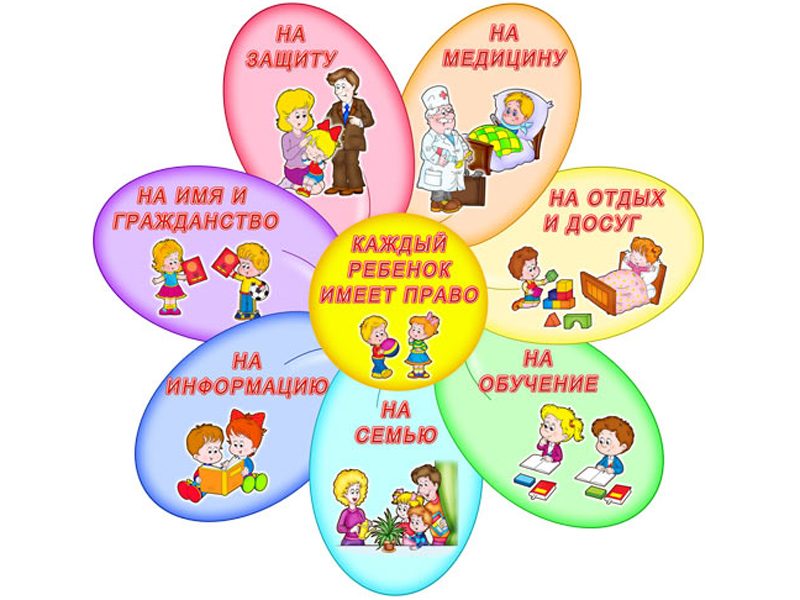 Ребенок учится тому, чему его учит жизнь(Барбара Л.Вульф)Если ребенок живет в атмосфере любви и признания, он учится находить любовь.Если к ребенку относиться враждебно, он учится драться.Если ребенка высмеивают, он учится быть застенчивым.Если ребенка стыдят, он учится чувствовать себя виноватым.Если ребенок вынужден проявлять терпимость, он учится терпению.Если ребенка поощряют, он учится уверенности в себе.Если ребенка хвалят, он учится благодарности.Если к ребенку относятся честно, он учится справедливости.Если ребенок растет в безопасности, он учится доверять.Если к ребенку относятся с одобрением, он учится любить себя.                         Четыре заповеди мудрого родителяРебенка нужно не просто любить, этого мало. Его нужно уважать и видеть в нем личность. не забывайте также о том, что воспитание – процесс «долгоиграющий», мгновенных результатов ждать не приходится. Если малыш по каким-то причинам не оправдывает ваших ожиданий, не кипятитесь. Спокойно подумайте, что вы можете сделать, чтобы ситуация со временем изменилась.не пытайтесь сделать из ребенка самого-самого.Так не бывает, чтобы человек одинаково хорошо все знал и умел. Даже самые взрослые и мудрые на это неспособны. Никогда не говорите: «Вот Маша в 4 года уже читает, а ты?!» или «Я в твои годы на турнике 20 раз отжимался, а ты – тюфяк тюфяком». Зато ваш Вася клеит бумажные кораблики. Наверняка найдется хоть одно дело, с которым он справляется лучше других. Так похвалите его за то, что он знает и умеет, и никогда не ругайте за то, что умеют другие!Не сравнивайте вслух ребенка с другими детьми.Воспринимайте рассказ об успехах чужих детей воспринимайте как информацию. Если разговор о том, что «Миша из второго подъезда непревзойденно играет на скрипке», происходит в присутствии вашего ребенка, вам в ответ тоже нужно что-то сказать. Важно, чтобы ваш ребенок знал: вы любите его таким, какой он есть!перестаньте шантажировать.Навсегда исключите из своего словаря такие фразы: «Вот, я старалась, а ты …», «Я вот лежу, болею, а ты …», «Я тебя растила, а ты …». Это , граждане родители, на языке Уголовного кодекса называется шантаж. Самая нечестная из всех попыток устыдить. И самая неэффективная.избегайте свидетелей.Если действительно возникает ситуация, ввергающая вас в краску (ребенок нахамил старику, устроил истерику в магазине), нужно твердо и решительно увести его с места происшествия. Чувство собственного достоинства присуще не только взрослым, поэтому очень важно, чтобы разговор состоялся без свидетелей. После этого спокойно объясните, почему так делать нельзя. Вот тут призвать малыша к стыду вполне уместно. Ведь на определенном этапе жизни эта эмоция играет важную и полезную роль тормоза, не позволяющего совершать неблаговидные поступки.Главное - не забывать, что у всего должна быть мера.Картотека игр на развитие коммуникативных  навыков для детей .                                      «Ласковое имя»Цель: учить взаимодействовать друг с другом, называть имя другого ребенка.Ход игры: Дети встают в круг, каждый из них по очереди выходит в центр. Все остальные дети при помощи взрослого называют варианты ласкового имени ребенка, стоящего в центре круга.                               «Кто пришел к нам в гости?»Цель: способствовать развитию самоуважения детей; активизировать доброжелательное отношение детей к сверстникам. Ход игры: Взрослый отводит в сторону двоих-троих детей из группы и договаривается с ними о том, что они будут изображать животных, которые придут в гости к ребятам. Дети решают, каких животных они будут изображать.Дети встают в круг. Гости по очереди входят в круг. Взрослый говорит детям: «Посмотрите,  какой замечательный зверь к нам пришел, какие у него глазки,  как он красиво движется и т.п.» Детям  необходимо догадаться,  какие звери к ним пришли и какое у них было настроение.                               «У птички болит крылышко»Цель: способствовать формированию у детей умения любить окружающих.Ход игры: Один из детей превращается в птичку, у которой болит крылышко. Он старается показать, что он грустит. Ведущий предлагает ребятам «пожалеть птичку». Первым «жалеет» ее сам ведущий, который надевает на руку куклу-котенка и его лапками гладит «птичку» со словами: «Птичка … (Саша, Маша) хорошая». Затем другие дети надевают куклу-котенка на руку и тоже «жалеют птичку».                                             «Вместе играем»Цель: учить детей взаимодействию и вежливому обращению друг с другом.Оборудование: парные игрушки (шарик – желобок, паровозик – вагончик, машинка – кубики). Ход игры: Взрослый раздает детям игрушки, расставляет детей парами, предлагает поиграть вместе. Затем он помогает каждому из детей выполнять предметно-игровые действия в соответствии с назначением каждой игрушки. В конце игры взрослый фиксирует, кто с кем играл, называя каждого ребенка по имени: «Аня играла с Дашей – катали шарик, Дима играл с Васей – возили паровозик, Петя играл с Леной – нагружали и возили кубики в машине».                                           «Наше солнце»Цель: способствовать объединению и взаимодействию детей в группе.Взрослый рисует на ватмане большой круг. Затем обрисовывает ладони детей, создавая таким образом лучики солнца. При помощи взрослого дети раскрашивают нарисованные ладошки. В итоге получается красивое разноцветное солнце, которое вывешивается в группе.                                    «Кто лучше разбудит»Цель: способствовать формированию у детей умения любить окружающих.Ход игры:Один ребенок превращается в кошечку и засыпает – ложиться на коврик в центре группы. Ведущий просит детей по очереди будить «спящую кошечку». Желательно делать это по-разному (разными словами и прикосновениями), но всякий раз ласково. В конце упражнения дети все вместе решают, кто «будил кошечку» наиболее ласково.                                       «Покажу, как я люблю»Цель: способствовать формированию у детей умения любить окружающих.Ход игры:Взрослый говорит, что можно показать человеку, что ты его любишь, только прикосновениями, без слов. Далее один из ребят превращается в маму, другой – в ее сыночка, и показывают, как они любят друг друга. Следующая пара – «мама» и «дочка», потом «бабушка» и «внук» и т.п.                                           «Листочек падает»Цель: развивать у детей умение сотрудничать. Ход игры:Взрослый поднимает над столом лист бумаги (на расстоянии около метра), затем отпускает его и обращает внимание детей на то, как плавно он спускается вниз и ложится на стол. После этого ведущий просит детей превратить свои руки в листочки бумаги. Ведущий снова поднимает лист бумаги – дети поднимают руки вверх. Взрослый отпускает лист, он спускается на стол. Детям нужно сделать то же самое, то есть плавно опустить руки на стол одновременно с листом бумаги. Упражнение можно повторить несколько раз. Ведущий подчеркивает умение ребят действовать согласованно, вместе.                      «Обижаться не могу, ой, смеюсь, кукареку!»Цель: способствовать уменьшению обидчивости у детей.Ход игры: Один ребенок садится на «волшебный стульчик», другой понарошку должен обидеть его. Взрослый начинает при этом говорить слова: «Обижаться не могу…» - ребенок продолжает: «Ой, смеюсь, кукареку!»                                             «Звериное пианино»Цель: развивать у детей умение сотрудничать. Ход игры: Дети садятся на корточки в одну линию. Они – клавиши пианино, которые звучат голосами разных животных. Ведущий раздает детям карточки с изображениями животных, голосами которых будут звучать «клавиши» (кошка, собака, свинья, мышка и т.д.). Потом взрослый дотрагивается до головок детей, как будто нажимает клавиши. Клавишам нужно звучать голосами соответствующих животных.                                               «Паровозик»Цель: учить ребенка отзываться на свое имя, запоминать имена сверстников, действовать по показу и словесной инструкции.Ход игры: Взрослый объясняет детям, что сейчас они будут играть в паровозик. Главным паровозом будет взрослый, а вагончиками – дети. Он поочередно подзывает к себе детей, эмоционально комментируя происходящее: «Я буду паровозом, а вы вагончиками."Петя, иди ко мне, становись за мной, держи меня за пояс, вот так. Теперь, Ваня, иди сюда, встань за Петей, держи его за пояс". После того как все дети выстроились, «поезд» отправляется в путь. Взрослый, имитируя движение паровоза «Чух - чух, у-у-у!», побуждает детей повторить их.                                          «Передай мяч»Цель: учить взаимодействовать со сверстниками.Ход игры: Дети стоят напротив друг друга. Взрослый показывает детям, как нужно правильно удерживать и передавать мяч другому ребенку, называя его по имени («На, Петя!»). Игра эмоционально поддерживается взрослым.                                   «Ласковый ребенок»Цель: продолжать учить детей подражать эмоционально-тактильным и вербальным способам взаимодействия с партнером.Ход игры: Дети сидят на стульях полукругом перед взрослым. Он вызывает к себе одного из детей и показывает, как можно его обнять, прислониться, смотреть в глаза, улыбаться. «Ах, какой хороший Саша, иди ко мне. Я тебя обниму, вот так. Посмотрите детки, как я обнимаю Сашу, вот так. Я ласковая». Затем взрослый приглашает еще одного ребенка к себе и предлагает ему повторить все свои действия, эмоционально акцентируя каждое действие ребенка и при необходимости оказывая ему помощь. В конце игры взрослый подчеркивает, подытоживает все действия ребенка: «Ваня обнял Сашу, посмотрел ему в глазки, улыбнулся. Вот какой Ваня, ласковый ребенок!» Затем взрослый поочередно вызывает оставшихся детей и игра повторяется.«Зеркала»Цель: развитие наблюдательности и коммуникативных навыков.
Возраст: от 4 лет
Количество играющих: группа детей.
Описание игры: выбирается ведущий. Он становится в центре, дети обступают его полукругом. Ведущий может показывать любые движения, играющие должны повторить их. Если ребенок ошибается, он выбывает. Победивший ребенок становится ведущим.
Комментарий: необходимо напомнить детям, что они — «зеркало» ведущего, т. е. должны выполнять движения той же рукой (ногой), что и он.
«ЗЕВАКА»
Цель. Развивать произвольное внимание, быстроту реакции, формировать умение управлять своим телом и выполнять инструкции.
Все играющие идут по кругу, держась за руки. По сигналу ведущего (звук колокольчика, погремушки, хлопок руками, какое-нибудь слово) останавливаются, хлопают четыре раза в ладоши, поворачиваются и идут в другую сторону. Кто не успел выполнить задание, выбывает из игры. Игру можно проводить под музыку или под групповую песню. В таком случае дети должны хлопать в ладоши, услышав определенное (оговоренное заранее) слово песни.
«Дотронься»
Цель: развитие навыков общения, умения просить, снятие телесных зажимов.
Возраст: от 4
Количество играющих: 6-8 человек.
Необходимые приспособления: игрушки.
Описание игры: дети становятся в круг, в центр складывают игрушки. Ведущий произносит: «Дотронься до (глаза, колеса, правой ноги, хвоста и т. д.)». Кто не нашел необходимого предмета, водит.
Комментарий: игрушек должно быть меньше, чем детей. Если у детей коммуникативные навыки развиты плохо, на начальных этапах игры могут развиваться конфликты. Но в дальнейшем, при систематическом проведении бесед и обсуждении проблемных ситуаций с нравственным содержанием с включением этой и подобных игр, дети научатся делиться, находить общий язык
«Ау!»
Цель: развитие интереса к сверстникам, слухового восприятия.
Возраст: 3-4 года.
Количество играющих: 5-6 человек.
Описание игры: один ребенок стоит спиной ко всем остальным, он потерялся в лесу. Кто-то из детей кричит ему: «Ау!» — и «потерявшийся» должен угадать, кто его звал.
Комментарий: игра косвенно стимулирует интерес детей друг к другу через игровое правило. Эту игру хорошо использовать в процессе знакомства детей друг с другом. Ребенку, стоящему спиной ко всем остальным, легче преодолеть барьер в общении, побороть тревогу при знакомстве.
«КОГО УКУСИЛ КОМАРИК?»
Цель: способствовать развитию взаимопонимания между детьми.
Дети садятся в круг. Ведущий проходит по внешней стороне круга, гладит детей по спинам, а одного из них незаметно от других тихонько щиплет — «кусает комариком». Ребенок, которого «укусил комарик», должен напрячь спинку и плечи. Остальные внимательно разглядывают друг друга и угадывают, «кого укусил комарик».
«ДВЕ ИГРУШКИ — ПОМЕНЯЕМСЯ МЕСТАМИ»
Цель: развитие моторной ловкости, внимания, координации движений, сотрудничества. Описание игры: дети становятся в круг, а ведущий одновременно бросает игрушки двум игрокам, которые должны быстро поменяться местами.
Комментарий: игра проводится в достаточно высоком темпе, чтобы увеличить ее интенсивность и сложность. Тем более что детям дошкольного возраста еще достаточно трудно выполнять действия разной направленности (как в данной игре — поймать игрушку, увидеть того, кому досталась вторая и поменяться с ним местами).
«РАЗДУВАЙСЯ, ПУЗЫРЬ»
Цель: развитие чувства сплоченности, развитие внимания.
Описание игры: дети стоят в кругу очень тесно — это «сдутый пузырь». Потом они его надувают: дуют в кулачки, поставленные один на другой, как в дудочку. После каждого выдоха делают шаг назад — «пузырь» увеличивается, сделав несколько вдохов, все берутся за руки и идут по кругу, приговаривая:
Раздувайся, пузырь, раздувайся большой, Оставайся такой, да не лопайся!
Получается большой круг. Затем воспитатель (или кто-то из детей, выбранный ведущим) говорит: «Хлоп!» — «пузырь» лопается, все сбегаются к центру («пузырь» сдулся) или разбегаются по комнате (разлетелись пузырьки).
«СЛУШАЙ КОМАНДУ»
Цель. Развивать внимание, произвольность поведения.
Звучит спокойная, но не слишком медленная музыка. Дети идут в колонне друг за другом. Внезапно музыка прекращается. Все останавливаются, слушают произнесенную шепотом команду ведущего (например: «Положите правую руку на плечо соседа») и тотчас же ее выполняют. Затем снова звучит музыка, и все продолжают ходьбу. Команды даются только на выполнение спокойных движений. Игра проводится до тех пор, пока группа в состоянии и хорошо слушать, и выполнять задание.
Игра поможет воспитателю сменить ритм действий расшалившихся ребят, а детям – успокоиться и без труда переключиться на другой, более спокойный вид деятельности.

«Эхо»
Цель: учить детей быть открытыми для работы с другими, подчиняться общему ритму движений.
Дети отвечают на звуки ведущего дружным эхо. Например, на хлопок воспитателя участники группы отвечают дружными хлопками. Ведущий может подавать другие сигналы: серию хлопков в определённом ритме, постукивание по столу, стене, коленям, притопывание и т.д. Упражнение может выполняться в подгруппе (4—5 человек) или со всей группой детей. При выполнении небольшими подгруппами одна подгруппа оценивает слаженность действий другой.
«Встань на кого посмотрю»
Цель: воспитание чувств партнера (общение через взгляд) .
Ход: ведущий смотрит на одного из детей. Ребенок, поймав взгляд, встает. После этого, предлагают ему сесть.
«Кто к нам в гости пришел?»
Цель игры: учить детей переключать свое внимание с себя на окружающих, брать на себя роль и действовать в соответствии с ней.
Возраст: от 3 лет
Ход игры. В начале игры ведущий объясняет детям, что сейчас они будут встречать гостей. Задача детей - угадать, кто именно пришел к ним в гости. Из числа детей ведущий выбирает игроков, каждому из которых дает определенное задание - изобразить животное. Делать это можно посредством жестов, мимики, звукоподражаний. (Игрок, изображающий собаку, может "помахивать хвостиком"- махать сзади рукой и лаять и т.д.). Игроки, изображающие животных, выходят к детям-зрителям по очереди. Зрители должны догадаться, кто именно пришел к ним в гости, приветливо встретить каждого гостя и усадить его рядом.
«Назови себя»
Цель: учить представлять себя коллективу сверстников.
Возраст: от 3 лет
Ход: ребёнку предлагают представить себя, назвав своё имя так, как ему больше нравится, как называют дома или как он хотел бы, чтобы его называли в группе.
«Магазин»
Цель: развивать умение излагать свои мысли точно и лаконично
Возраст: от 4 лет
Один ребёнок – «продавец», остальные дети – «покупатели». На прилавке «магазина» разложены различные предметы. Покупатель не показывает предмет, который хочет купить, а описывает его или рассказывает, для чего он может пригодиться, что из него можно сделать.
Продавец должен понять, какой именно товар нужен покупателю.
«Чей предмет?»
Цель игры: научить детей проявлять внимание к другим людям.
Возраст: от 4 лет.
Ход игры: педагог заранее подготавливает несколько предметов, принадлежащих разным детям. Дети закрывают глаза. Педагог выжидает некоторое время, давая возможность детям успокоиться и сосредоточиться, затем предлагает открыть глаза и показывает предмет, принадлежащий одному из детей. Дети должны вспомнить, кому принадлежит эта вещь. Хозяин предмета не должен подсказывать. В игре могут участвовать такие предметы, как заколка для волос, значок и т. д.
«Позови ласково»
Цель: воспитывать доброжелательное отношение детей друг к другу.
Возраст: от 3 лет Ход: ребёнку предлагают бросить мяч или передать игрушку любому сверстнику (по желанию), ласково назвав его по имени.
«Все наоборот»
Цель игры: научить детей определять действия, противоположные по смыслу.
Возраст: от 4 лет.
Ход игры: при помощи считалки выбираем водящего. Дети встают в круг, руки на пояс, водящий становится в центр круга. Водящий делает произвольные движения и называет их, остальные дети выполняют противоположные действия. Например, водящий поднимает вверх руки и говорит: «Руки вверх», все дети опускают руки по швам. Ребенок, допустивший ошибку, становится водящим. Если все дети выполнят действия правильно, через некоторое время выбирается новый водящий при помощи считалочки.
«Сосны, елочки, пенечки»
Цель игры: развивать внимательность, умение управлять своим поведением.
Возраст: от 4 лет.
Ход игры: дети встают в круг, взявшись за руки. Педагог находится в центре круга. Звучит негромкая музыка, дети движутся по кругу. По команде педагога «Сосны», «Елочки» или «Пенечки» дети должны остановиться и изобразить названный предмет: «Сосны» – подняв руки высоко вверх, «Елочки» – раскинув руки в стороны, «Пенечки» – присев на корточки. Ошибившиеся игроки выбывают из игры или получают штрафное очко. Затем игра продолжается.
«Рисунок на спине»
Цель: развивать кожную чувствительность и способность различать тактильный образ.
Дети разбиваются на пары. Один ребёнок встаёт первым, другой — за ним. Игрок, стоящий сзади, рисует указательным пальцем на спине партнёра образ(домик, солнышко, ёлку, лесенку, цветок, кораблик, снеговика и т.д.). Партнёр должен определить, что нарисовано. Затем дети меняются местами.“Ручеёк”
Цель: помочь детям войти в контакт, сделать эмоционально значимый выбор.
Дети в произвольном порядке разбиваются на пары. Пары располагаются друг за другом, взявшись за руки и подняв сомкнутые руки вверх. Тот, кому не хватило пары, проходит под сомкнутыми руками и выбирает себе партнёра. Новая пара становится сзади, а освободившийся участник игры заходит в ручеёк и ищет себе пару «Давай дружить»Цели: Развитие коммуникативных навыков и умения разрешать конфликты; формирование умения вступать в разговор, обмениваться чувствами, переживаниями, эмоционально и содержательно выражать свои мысли, используя мимику и жесты.Ход : Придя с прогулки, воспитатель сообщает детям, что два мальчика поссорились на улице. Приглашает противников присесть друг против друга чтобы выяснить причину раздора и найти путь мирного решения проблемы. Эта игра используется и при обсуждении «Как поделить игрушку».                               «Яблочко настроения»Цели: Формирование умения выражать свои эмоции с помощью мимики и жестов; воспитание эмоциональной отзывчивости.Ход: Детям предлагается рассмотреть «яблочки настроения», после этого каждый ребёнок выбирает понравившееся ему «яблочко» и передаёт жестами и мимикой те эмоции, которые изображены на нём.Другие дети отгадывают.                           «Серебряный колокольчик»Цель: Развитие позитивного взаимодействия в детском коллективе; освоение детьми передачи эмоций радости, удивления.Ход: Воспитатель: Ребята, посмотрите в окно, зима пришла? Мороз звенит в серебряный колокольчик и весело говорит: «Зима пришла!» мороз подарил мне этот колокольчик, чтобы я и вам сообщила эту радостную весть, а вы передали бы друг другу. Но обязательно позвоните в колокольчик с улыбкой и радостно скажите своему соседу: «Зима пришла!». Так, передавайте друг другу колокольчик, пока он не вернётся к ведущему.                                 «Пожалей котёнка»Цели: Развитие коммуникативного общения; воспитание эмоциональной отзывчивости.Ход: Появление игрового персонажа Котёнка, который плачет и рассказывает, как ему плохо, оттого, что его бросила хозяйка. Обсуждение с детьми, как можно помочь котёнку, как его пожалеть. Детям предлагаются речевые формы высказываний, как можно обратиться к котёнку, пожалеть его. Затем дети по очереди жалеют котёнка.                           «ВЕСЕЛЫЙ ПАРОВОЗИК»Цели: Развитие сплочённости группы детей, умения сообща преодолевать препятствия. Активизация словарного запаса (называние определений).Ход игры: Ведущий является «паровозиком», который должен составить поезд из детей. Ребятам отводится роль «вагончиков». «Паровозик» поочередно подъезжает к каждому из «вагончиков» и знакомится с ним. При назывании имени можно попросить ребят придумать для себя одно хорошее слово, например:— Я веселый паровозик Лена, а ты кто?— А я красивый вагончик Саша.— Поехали дальше вместе.— Поехали.Дети едут за следующим «вагончиком», и так до тех пор, пока не соберется целый веселый поезд. Затем дети встают друг за другом и держат стоящего впереди за пояс. В таком положении они преодолевают различные препятствия:Подняться и сойти со стула («Нужно переехать через горы»).Проползти под столом («Въехали в тоннель»).Пробраться через «дремучий лес».Тихо-тихо проехать по «заколдованному лесу», чтобы «не попасть в лапы диких животных».На протяжении всего упражнения дети не должны отцепляться от своего партнера. Поезд, который прибудет к финишу в полном составе, награждается («Паровозик и вагончики были очень внимательными, заботились друг о друге и поэтому никого не потеряли в пути»).День неделиПредметТемаЦельИнформацияФорма отчёта25.05.ПонедельникСоциальное развитие «Папа, мама я – дружная семья»Формировать представление детей о семье, о нормах и правилах поведения и общения с близкими людьми. Знакомство детей с понятием "Семья", воспитание заботливого и уважительного отношения друг к другу.https://www.maam.ru/detskijsad/konspekt-reglamentiruemoi-obrazovatelnoi-dejatelnosti-dlja-detei-2-mladshei-grupy-papa-mama-ja-druzhnaja-semja.html25.05.ПонедельникОзнакомление с природой«Насекомые»Закреплять знания о признаках весны. Расширять представления о насекомых (мухи, бабочки, божьи коровки, муравьи)https://nsportal.ru/detskiy-sad/okruzhayushchiy-mir/2015/09/09/zanyatie-po-oznakomleniyu-detey-s-okruzhayushchim-mirom26.05.ВторникСенсорное воспитание«Страна игрушек»Совершенствовать умения ориентироваться в расположении частей своего тела и в соответствии с ними различать пространственные направления от себя; формировать умение ориентироваться в контрастных частях суток (день – ночь, утро – вечер)https://nsportal.ru/detskiy-sad/matematika/2014/10/15/konspekt-neposredstvenno-obrazovatelnoy-deyatelnosti-po26.05.ВторникОБЖ «Я перехожу 
улицу с мамой»Ознакомить детей сдвижением транспорта и пешеходов;продолжать формировать знанияправил перехода улицы по светофору,развивать ориентировку в пространстве, умение действовать по сигналудать представление о том, как важно учитьправильно ходить по городу;развивать мышление, зрительное восприятие,воспитывать потребность в соблюдении правилдорожного движенияhttps://docplayer.ru/54940409-Beseda-po-pdd-v-mladshey-gruppe-pravila-dorozhnogo-dvizheniya-vypolnyay-bez-vozrazheniya.htmlВидео урок:https://www.youtube.com/watch?v=fNYbjLEPcGMhttps://www.youtube.com/watch?v=5WLPjW0uFa027.05.СредаРазвитие речи «День защиты детей»Обогащение представлений детей о Дне защиты детей. Дать детям элементарные знания и представления о международном празднике “Дне защиты детей”. Развивать доброжелательные отношения между детьми, память, внимание, речь.https://www.maam.ru/detskijsad/konspekt-zanjatija-1-iyunja-den-zaschity-detei.htmlВидео поздравление:https://www.youtube.com/watch?v=CDoWXoUkDHo28.05ЧетвергОзнакомление с худ.лит-ой с элементамиЧтение стихов «1июня – День защиты детей»Учить детей внимательно слушать стихи, побуждать выражать свои чувства,развивать слуховое восприятие,воспитывать бережное чувство к своим близким,друзьям.https://vk.com/topic-26834684_28254215Берегите своих детей:https://www.youtube.com/watch?v=qbFo_LH9_HU28.05ЧетвергРисование.«Клетчатое платье для куклы»Учить рисовать узор, состоящий из вертикальных и горизонтальных линийhttps://www.maam.ru/detskijsad/tema-kletchatoe-plate-dlja-kukly.htmlФото отчет29.05.ПятницаЛепка«Мой домик»Развивать мелкую моторику.Развивать внимание, творческий интерес.Развивать интерес к лепкеhttps://www.maam.ru/detskijsad/konspekt-zanjatii-vo-vtoroi-mladshei-grupe-moi-domik.html Фото отчет29.05.ПятницаАппликация«Домик»Учить составлять домик из нескольких частей, соблюдая определенную последовательность.Закреплять знание геометрических фигур 
(квадрат,прямоугольник, треугольник)https://www.maam.ru/detskijsad/konspekt-nod-dlja-vtoroi-mladshei-grupy-aplikacija-na-temu-domik.htmlВидео урок:https://www.youtube.com/watch?v=1rnBhGgUG-AФото отчет29.05.ПятницаКонструир. из дерев.констр./Конструиров.из бумаги и природного материала«Дом для большой семьи»Продолжать знако мство «Семья»; формировать предста вление о строении дома, его назначении; закреплять умение работать по схемам; учить анализировать дом.Развивающие: развивать самостоятель ность,инициативу,конструкторские навыки; развивать эмоцио нальную сферу у детей.Воспитательные: воспитывать трудо любие;воспитывать коммуникативные способности.https://infourok.ru/konspekt-zanyatiya-po-konstruirovaniyu-vo-mladshey-gruppe-na-temu-dom-dlya-bolshoy-semi-1801432.htmlФото отчет